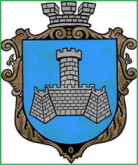 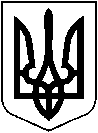                                                 УКРАЇНАХМІЛЬНИЦЬКА МІСЬКА РАДАВІННИЦЬКОЇ ОБЛАСТІ  Р О З П О Р Я Д Ж Е Н Н ЯМІСЬКОГО  ГОЛОВИВід “ квітня 2018  року                                                         №170-рПро проведення молодіжногопроекту «ПАРКІНО» в міському парку культури та відпочинку ім. Т.Г. Шевченка	Враховуючи лист представника молодіжного руху «UPSTREAM», Ващенко Дарії, від 24.04.2018 року №251/07-20, з метою організації дозвілля, активного відпочинку, задоволення культурних запитів громадських груп молоді міста, створення умов для відновлення фізичних, духовних сил, керуючись ст. 42, 59 Закону України «Про місцеве самоврядування в Україні»:Надати дозвіл на проведення з 28.04.2018 року молодіжного проекту «ПАРКІНО» в міському парку культури та відпочинку ім. Т.Г. Шевченка.Відповідальними за проведення призначити представників молодіжного руху «UPSTREAM».3.	Контроль за виконанням цього розпорядження покласти на заступника міського голови з питань діяльності виконавчих органів міської ради Сташка А.В., а супровід виконання доручити начальнику відділу у справах сім’ї та молоді міської ради П.І. Дем’янюку.Міський голова                                                            Редчик С.Б.